УКАЗГЛАВЫ РЕСПУБЛИКИ МОРДОВИЯОБ ОБЩЕСТВЕННОМ СОВЕТЕ ПО РАЗВИТИЮПРАВОСЛАВНОЙ КУЛЬТУРЫ ПРИ ГЛАВЕ РЕСПУБЛИКИ МОРДОВИЯВ целях повышения эффективности взаимодействия органов государственной власти Республики Мордовия, религиозных объединений, общественных и иных организаций, работающих по сохранению и развитию целостного мировоззрения, формированию системы нравственных ценностей в новой социально-экономической среде постановляю:1. Образовать Общественный Совет по развитию православной культуры при Главе Республики Мордовия.2. Утвердить прилагаемые Положение об Общественном Совете по развитию православной культуры при Главе Республики Мордовия и его состав.3. Настоящий Указ вступает в силу со дня его официального опубликования.Глава Республики МордовияН.И.МЕРКУШКИНг. Саранск9 января 2007 годаN 1-УГУтвержденоУказом Главы Республики Мордовияот 9 января 2007 г. N 1-УГ(с изменениями, внесеннымиУказом Главы Республики Мордовияот 16 января 2015 г. N 17-УГ)ПОЛОЖЕНИЕОБ ОБЩЕСТВЕННОМ СОВЕТЕ ПО РАЗВИТИЮПРАВОСЛАВНОЙ КУЛЬТУРЫ ПРИ ГЛАВЕ РЕСПУБЛИКИ МОРДОВИЯ1. Общие положения1. Общественный Совет по развитию православной культуры при Главе Республики Мордовия (далее - Совет) - постоянно действующий консультативный орган при Главе Республики Мордовия.2. Правовую основу деятельности Совета составляют Конституция Российской Федерации, Федеральный закон от 26 сентября 1997 г. N 125-ФЗ "О свободе совести и о религиозных объединениях" и иные нормативные правовые акты Российской Федерации, Конституция Республики Мордовия, законы Республики Мордовия и иные нормативные правовые акты Республики Мордовия, а также настоящее Положение.2. Основные задачи3. Основными задачами Совета являются:выработка предложений для Главы Республики Мордовия по стратегии формирования целостного мировоззрения и устойчивой системы нравственных ценностей, хранимых более тысячи лет народами России, а также практических знаний, которые позволят настоящему и будущим поколениям реализовывать свои природные возможности в новой социально-экономической среде;разработка предложений по концепции совершенствования православной школы в Республике Мордовия;содействие духовно-нравственной консолидации православных народов на этической основе православия, через осмысление единства в вере русского и мордовского народов, без искусственного ассимилирования и националистического превозношения одной нации над другой и противодействие разобщающей деятельности сект;разработка предложений по формированию учебных плана и программ дополнительного образования в Республике Мордовия по основам православной культуры с организацией курсов повышения квалификации, профессиональной переподготовки и получением второго высшего образования по специальности "Теология";участие в организации и проведении факультативных занятий со студентами профессиональных образовательных организаций и образовательных организаций высшего образования в Республике Мордовия по основам православной культуры;участие в разработке православной образовательной программы для православных гимназий и лицеев, воскресных и хоровых школ, детских садов и летних оздоровительных лагерей, приходского попечительства над воспитанниками детских домов;содействие в организации сбора материалов для представления в Комиссию по канонизации Саранской епархии на прославление новомучеников и исповедников, праведников и блаженных мордовского края;участие в создании школы-центра православной семьи "Вера, Надежда, Любовь" и разработка республиканской программы по ее функционированию для проведения семинаров, встреч, демонстрации фильмов о благочестивых православных семьях и изучению другого положительного опыта;участие в создании системы республиканско-городских библиотек для православных читателей с организацией Центра по изучению Священного Писания и Священного Предания, материалов Вселенских Соборов, произведений учителей церкви и православных писателей на базе ныне действующих библиотек с привлечением дополнительного финансирования;содействие в создании школы-центра любителей церковно-славянского языка;содействие в организации постоянно действующих семинаров по социальным проблемам молодежи;участие в организации и проведении ежегодных православных образовательных чтений;организация и проведение межрегиональных философско-богословских чтений, посвященных памяти новомучеников и исповедников мордовского края;содействие в осуществлении издательской деятельности;выступление в средствах массовой информации по вопросам деятельности Совета;участие в организации паломнических поездок к православным святыням.3. Состав Совета4. Состав Совета утверждается Главой Республики Мордовия.Совет формируется в составе председателя Совета, сопредседателей Совета, секретаря и членов Совета.Председателем Совета является Глава Республики Мордовия.5. Состав Совета формируется из числа представителей органов государственной власти и местного самоуправления Республики Мордовия, религиозных объединений, общественных и иных организаций.6. Члены Совета участвуют в его работе на общественных началах.4. Организация деятельности Совета7. Совет строит свою работу исходя из задач, определенных в разделе 2 настоящего Положения.Члены Совета участвуют лично в его работе.8. Заседания Совета проводятся под руководством председателя Совета или одного из сопредседателей Совета.9. Заседание Совета является правомочным при участии более половины членов Совета.10. Решения Совета принимаются большинством голосов, присутствующих на заседании членов Совета. В случае равенства голосов решающим является голос лица, председательствующего на заседании Совета.11. Решения Совета носят рекомендательный характер, оформляются протоколом, который подписывает лицо, председательствующее на заседании Совета. Срок подготовки протокола не должен превышать 3 рабочих дней со дня проведения заседания Совета.Решения Совета в течение 5 рабочих дней со дня проведения заседания Совета направляются Главе Республики Мордовия, а также по согласованию с ним руководителям государственных органов Республики Мордовия и органов местного самоуправления в Республике Мордовия, религиозных объединений, общественных и иных организаций по списку, утвержденному на заседании Совета.12. Для проведения экспертных и аналитических работ в целях глубокой проработки вопросов Совет может создавать рабочие группы, действующие под руководством одного из членов Совета.5. Обеспечение деятельности Совета13. Организация работы по подготовке материалов для рассмотрения Советом и обеспечению контроля за выполнением принимаемых на его заседаниях решений осуществляется секретарем Совета. Секретарь Совета выполняет поручения председателя Совета по вопросам организации деятельности Совета, ведет переписку по вопросам подготовки заседаний и организации исполнения решений Совета.14. Организационно-техническое обеспечение деятельности Совета осуществляется Администрацией Главы Республики Мордовия и Правительства Республики Мордовия.УтвержденУказом Главы Республики Мордовияот 9 января 2007 г. N 1-УГСОСТАВОБЩЕСТВЕННОГО СОВЕТА ПО РАЗВИТИЮПРАВОСЛАВНОЙ КУЛЬТУРЫ ПРИ ГЛАВЕ РЕСПУБЛИКИ МОРДОВИЯ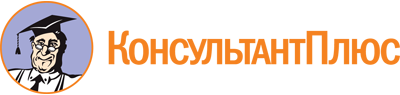 Указ Главы РМ от 09.01.2007 N 1-УГ
(ред. от 05.10.2023)
"Об Общественном Совете по развитию православной культуры при Главе Республики Мордовия"
(вместе с "Положением об Общественном Совете по развитию православной культуры при Главе Республики Мордовия")Документ предоставлен КонсультантПлюс

www.consultant.ru

Дата сохранения: 03.11.2023
 9 января 2007 годаN 1-УГСписок изменяющих документов(в ред. Указов Главы РМ от 16.01.2015 N 17-УГ, от 06.06.2016 N 128-УГ,от 06.02.2017 N 24-УГ, от 31.07.2018 N 243-УГ, от 28.12.2020 N 415-УГ,от 25.03.2022 N 100-УГ, от 27.01.2023 N 26-УГ, от 05.10.2023 N 287-УГ)Список изменяющих документов(в ред. Указов Главы РМ от 16.01.2015 N 17-УГ, от 27.01.2023 N 26-УГ)Список изменяющих документов(в ред. Указов Главы РМ от 27.01.2023 N 26-УГ, от 05.10.2023 N 287-УГ)Здунов Артем Алексеевич-Глава Республики Мордовия, председатель СоветаЗиновий (Корзинкин Анатолий Алексеевич)-митрополит Саранский и Мордовский - Глава Мордовской митрополии, Епархиальный архиерей Саранской и Мордовской епархии, сопредседатель Совета (по согласованию)Климент (Родайкин Виктор Тимофеевич)-епископ Краснослободский и Темниковский - Епархиальный архиерей Краснослободской епархии, сопредседатель Совета (по согласованию)Вениамин (Кириллов Эдуард Павлович)-епископ Ардатовский и Атяшевский - Епархиальный архиерей Ардатовской епархии, сопредседатель Совета (по согласованию)Лотванова Галина Алексеевна-Первый Заместитель Председателя Правительства Республики Мордовия, сопредседатель СоветаБаулина Светлана Никитовна-Министр культуры, национальной политики и архивного дела Республики Мордовия, секретарь СоветаЧлены Совета:Члены Совета:Члены Совета:Агеев Сергей Александрович-генеральный директор ООО "Стекольная компания "Развитие" (по согласованию)Адамов Максим Владимирович-председатель Богослужебной комиссии Саранской и Мордовской епархии, настоятель храма преп. Серафима Саровского г. Саранска (по согласованию)Амфилохий (Куцын Андрей Юрьевич)-председатель Епархиального отдела религиозного образования и катехизации Краснослободской и Темниковской епархии (по согласованию)Антонова Марина Владимировна-ректор ФГБОУ ВО "Мордовский государственный педагогический университет имени М.Е.Евсевьева" (по согласованию)Бирюков Виктор Степанович-председатель Регионального объединения работодателей "Союз промышленников и предпринимателей Республики Мордовия", генеральный директор Акционерного общества "Группа компаний "ТАЛИНА" (по согласованию)Боксимер Эвир Аврамович-председатель Совета директоров Группы Компаний "Оптикэнерго" (по согласованию)Буйнов Алексей Владимирович-глава Краснослободского муниципального района Республики Мордовия (по согласованию)Глушко Дмитрий Евгеньевич-ректор ФГБОУ ВО "Национальный исследовательский Мордовский государственный университет им. Н.П.Огарева" (по согласованию)Горбунов Павел Игоревич-первый проректор Саранской духовной семинарии, настоятель Свято-Предтеченского храма г. Саранска (по согласованию)Горюнов Юрий Николаевич-заместитель председателя Епархиального отдела религиозного образования и катехизации Саранской и Мордовской епархии, настоятель православного прихода церкви святой мученицы Татианы г. Саранска (по согласованию)Гришнева Анастасия Александровна-председатель Государственного комитета по делам молодежи Республики МордовияЕмелькина Ирина Владимировна-проректор по учебной работе Саранской духовной семинарии, профессор кафедры философии ФГБОУ ВО "Национальный исследовательский Мордовский государственный университет им. Н.П.Огарева" (по согласованию)Жадунова Наталья Владимировна-декан факультета дополнительного образования ФГБОУ ВО "Национальный исследовательский Мордовский государственный университет им. Н.П.Огарева", ответственный секретарь Научно-исследовательского экспертно-консультативного Центра по духовно-нравственному воспитанию и образованию (по согласованию)Жаров Вячеслав Борисович-атаман Саранского городского казачьего общества "Свято-Предтеченское" (по согласованию)Живаев Юрий Викторович-заведующий отделом по взаимодействию с религиозными организациями и национальными общественными объединениями Управления внутренней политики Администрации Главы Республики Мордовия и Правительства Республики МордовияЗеткина Ольга Владимировна-председатель отдела молодежного служения Саранской и Мордовской епархии (по согласованию)Кадакин Василий Васильевич-президент ФГБОУ ВО "Мордовский государственный педагогический университет имени М.Е.Евсевьева" (по согласованию)Коваль Екатерина Александровна-профессор кафедры уголовно-процессуального права и криминалистики Средне-Волжского института (филиала) ВГУЮ (РПА Минюста России) в г. Саранске (по согласованию)Колотилин Петр Федорович-индивидуальный предприниматель (по согласованию)Крутов Валерий Викторович-директор АУ Республики Мордовия "Спорткомплекс "Мордовия" (по согласованию)Мордовина Ирина Владимировна-глава Представительства Федерации Рестораторов и Отельеров в г. Саранске, директор ООО "Восьмое ЧУДО Света" (по согласованию)Мочалов Евгений Владимирович-профессор, заведующий кафедрой философии ФГБОУ ВО "Национальный исследовательский Мордовский государственный университет им. Н.П.Огарева", преподаватель Саранской духовной семинарии (по согласованию)Новотрясов Николай Иванович-председатель Епархиального отдела религиозного образования и катехизации Саранской и Мордовской епархии (по согласованию)Поршин Владислав Алексеевич-глава Зубово-Полянского муниципального района Республики Мордовия (по согласованию)Прокин Виктор Григорьевич-глава Атяшевского муниципального района Республики Мордовия (по согласованию)Просвирнин Иван Вячеславович-благочинный Ичалковского района Саранской и Мордовской епархии (по согласованию)Ратников Александр Вячеславович-заместитель Руководителя Администрации - начальник Управления внутренней политики Администрации Главы Республики Мордовия и Правительства Республики МордовияРоманов Константин Михайлович-профессор кафедры психологии ФГБОУ ВО "Национальный исследовательский Мордовский государственный университет им. Н.П.Огарева" (по согласованию)Рыбин Владимир Сергеевич-атаман Саранского хуторского казачьего общества "Троицкое" (по согласованию)Савинова Елена Юрьевна-Руководитель Аппарата Государственного Собрания Республики Мордовия (по согласованию)Садовникова Надежда Евгеньевна-доцент кафедры психологии ФГБОУ ВО "Национальный исследовательский Мордовский государственный университет им. Н.П.Огарева" (по согласованию)Самолькин Григорий Кузьмич-генеральный директор АО "Ельниковская ДСПМК" (по согласованию)Сезганов Михаил Степанович-Главный федеральный инспектор по Республике Мордовия аппарата полномочного представителя Президента Российской Федерации в Приволжском федеральном округе (по согласованию)Селезнев Алексей Михайлович-ответственный секретарь Епархиального управления Саранской и Мордовской епархии, благочинный Центрального округа г.о. Саранск, настоятель прихода Иоанно-Богословского собора г. Саранска (по согласованию)Сидоров Евгений Николаевич-генеральный директор ОАО "МордовАлкоПром" (по согласованию)Солдатова Елена Петровна-Министр образования Республики МордовияТихомиров Игорь Валерьевич-военный комиссар Республики Мордовия (по согласованию)Хайрутдинов Булат Фирдинатович-Руководитель Администрации Главы Республики Мордовия и Правительства Республики МордовияХохлов Виктор Алексеевич-секретарь Саранской и Мордовской епархии, ключарь Кафедрального собора св. прав. воина Феодора Ушакова г. Саранска (по согласованию)Шибанов Виталий Александрович-благочинный Северо-Западного округа г.о. Саранск (по согласованию)Шуляпова Оксана Владимировна-заместитель главы городского округа Саранск - Директор департамента по социальной политике администрации городского округа Саранск (по согласованию).Юрченкова Елена Михайловна-Уполномоченный по защите прав предпринимателей в Республике Мордовия (по согласованию)